6 классы, математика25/05Тема: Повторение. Решение задач по курсу математики 6 класса.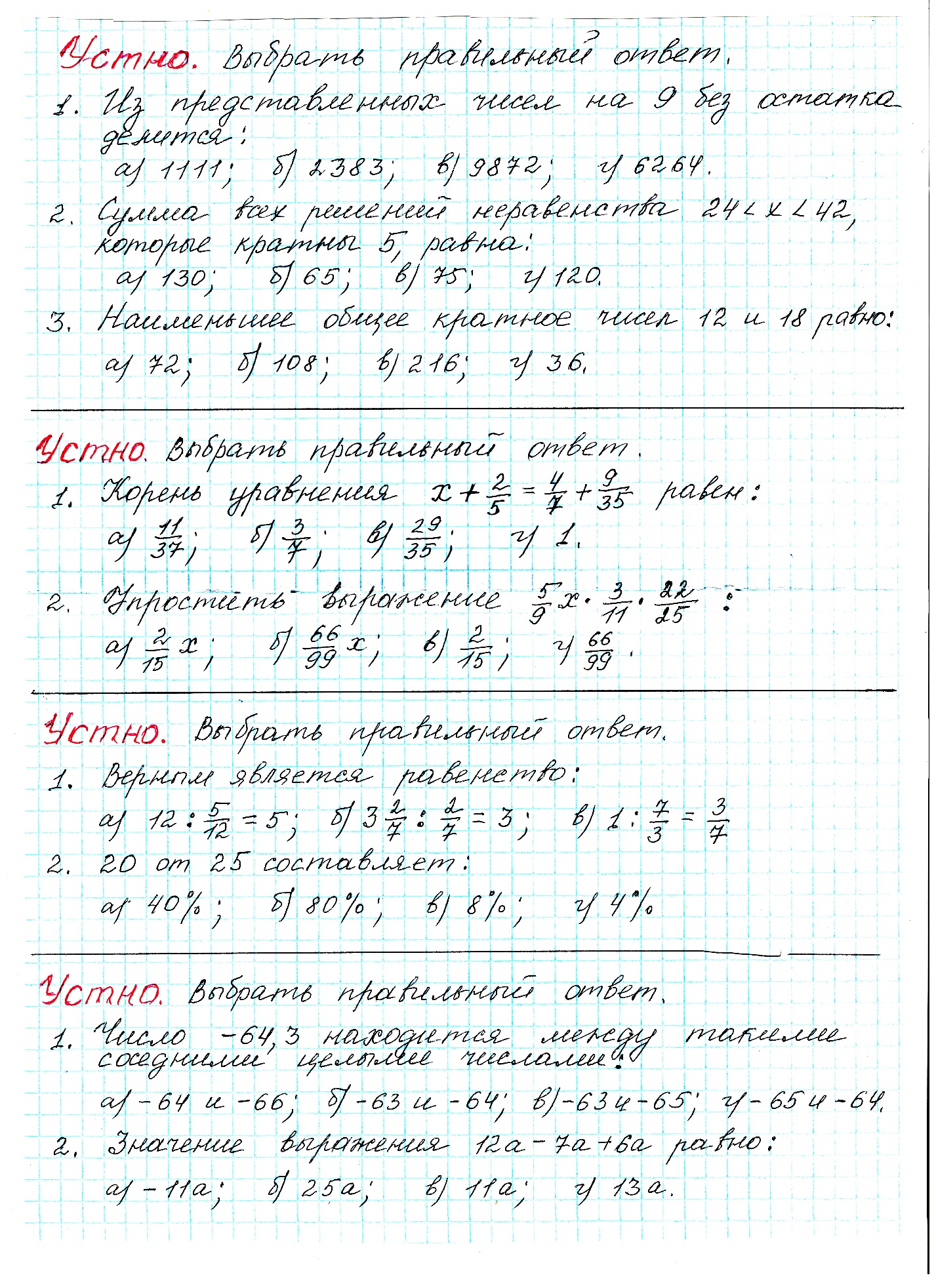 